Усилия по сохранению и укреплению здоровьяОрганизация физкультурно-оздоровительной работыОдной из важных задач МБДОУ № 26, является создание условий для охраны жизни и укрепления здоровья детей. Для её решения проводится систематическая работа. Использовались различные средства физического воспитания в комплексе: рациональный режим, питание, закаливание (в повседневной жизни) и движение (утренняя гимнастика, развивающие упражнения, спортивные игры, досуги, спортивные занятия). Закаливающие мероприятия осуществляются в зависимости от сезона и погоды. В группах проводятся воздушное закаливание, ходьба по массажной (ребристой) дорожке, используются различные формы проведения гимнастики (с традиционным комплексом упражнений, танцевально-ритмические упражнения и подвижные игры). В теплый и в летний период утренняя гимнастика и физкультурные занятия проводятся на открытом воздухе. В сетку занятий каждой возрастной группы включены 3 физкультурных занятия. Для детей старшего дошкольного возраста одно из занятий проводится на улице (если позволяют погодные условия). Уделяется внимание профилактике переутомления детей, проводятся физминутки, «минутки тишины», пальчиковые игры, артикуляционная гимнастика, гимнастика пробуждения (после дневного сна), соблюдается дифференцированная нагрузка на физкультурных занятиях. Для занятий физкультурой созданы условия в детском саду. Медицинское обслуживание  осуществляется ГАУЗ СО Режевская ЦРБ, согласно договора о медицинском обслуживании:- организация оказания первичной медико-санитарной помощи воспитанникам- прохождение периодических медицинских осмотров, диспансеризации сотрудников и воспитанников.Учреждение предоставляет безвозмездно помещение, соответствующие условиям и требованиям для осуществления медицинской деятельности. Медицинские работники наряду с администрацией и педагогическими работниками Учреждения несут ответственность за проведением лечебно-профилактических мероприятий, соблюдение санитарно-гигиенических норм, режимом и качеством питания воспитанников, оказанием воспитанникам неотложной помощи. Медицинские работники доводят до сведения педагогических работников необходимые для учета в работе результаты медицинских осмотров воспитанников. Анализ деятельности ДОУ по заболеваемости, организации охраны жизни и укреплению здоровья воспитанников.Число пропусков  одним ребенком дней в МБДОУБольшое количество пропусков связано  с введением ограничительных мероприятий во время пандемии в 2020, 2021 г.В течение года проводится работа по укреплению и сохранению здоровья детей: закаливающие процедуры, витаминизация пищи, профилактическая работа, вакцинация по плану, медицинский осмотр и диспансеризация.Максимальный объем учебной нагрузки на воспитанников регламентирован сеткой занятий, утвержденной Учебным планом, не превышает норм предельно допустимой нагрузки.Одно из основных звеньев в общем комплексе мероприятий по укреплению здоровья и профилактике заболеваний у детей дошкольного возраста, придается полноценному питанию детей.Питание детей в МБДОУ организовано в соответствии с санитарно-гигиеническими требованиями, построено на основании 10 дневного утвержденного меню.  В Учреждении осуществляется контроль: бракеражной комиссией (ежедневно) и совместным контролем администрации и медицинских работников, согласно Алгоритма контроля пищеблока МБДОУ  с целью профилактики инфекционных заболеваний и пищевых отравлений.Соблюдается режим питания. Организован питьевой режим. Дети ежедневно получают свежие овощи, фрукты, соки.    Муниципальное бюджетное дошкольное             образовательное учреждение       «Детский сад №26 «Золотая рыбка»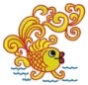     Муниципальное бюджетное дошкольное             образовательное учреждение       «Детский сад №26 «Золотая рыбка»Адрес: 623752 Свердловская область,  г. Реж, ул. Чапаева, д. 23
Тел.: 8 (34364)  3 88 80     Email: detsad_zolotayrubka@mail.ruгодСреднегодовая численность детейЧисло пропусков днейодним ребенком по болезни2020 114122021 999